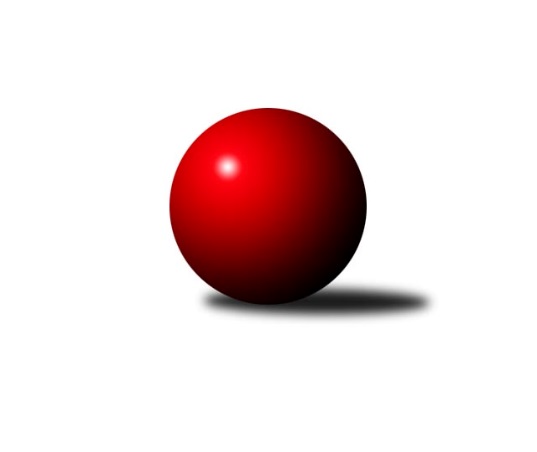 Č.3Ročník 2022/2023	13.10.2022Nejlepšího výkonu v tomto kole: 1460 dosáhlo družstvo: TJ Nová Ves BMeziokresní přebor ČB-ČK B 4 členné  2022/2023Výsledky 3. kolaSouhrnný přehled výsledků:Kuželky Borovany D	- TJ Spartak Trhové Sviny D	1:5	1232:1338	2.0:6.0	11.10.TJ Nová Ves B	- Kuželky Borovany E	6:0	1460:1318	7.0:1.0	13.10.Tabulka družstev:	1.	TJ Spartak Trhové Sviny E	2	2	0	0	11.0 : 1.0 	14.0 : 2.0 	 1511	4	2.	TJ Nová Ves B	3	2	0	1	12.0 : 6.0 	14.0 : 10.0 	 1423	4	3.	TJ Spartak Trhové Sviny D	3	2	0	1	11.0 : 7.0 	13.0 : 11.0 	 1392	4	4.	Kuželky Borovany D	2	0	0	2	2.0 : 10.0 	5.0 : 11.0 	 1226	0	5.	Kuželky Borovany E	2	0	0	2	0.0 : 12.0 	2.0 : 14.0 	 1314	0Podrobné výsledky kola:	 Kuželky Borovany D	1232	1:5	1338	TJ Spartak Trhové Sviny D	Milan Šimek	 	 156 	 137 		293 	 1:1 	 303 	 	154 	 149		František Polák	Karel Beleš	 	 143 	 160 		303 	 0:2 	 335 	 	159 	 176		Vít Malík	Josef Špulka	 	 183 	 174 		357 	 1:1 	 354 	 	169 	 185		Bedřich Kroupa	Tomáš Novotný	 	 120 	 159 		279 	 0:2 	 346 	 	171 	 175		Nela Koptovározhodčí: Jiří MalovanýNejlepší výkon utkání: 357 - Josef Špulka	 TJ Nová Ves B	1460	6:0	1318	Kuželky Borovany E	František Vašíček	 	 140 	 176 		316 	 2:0 	 308 	 	133 	 175		Radomil Dvořák	Ladislav Staněk	 	 203 	 160 		363 	 1:1 	 357 	 	173 	 184		František Stodolovský	Milan Churavý	 	 190 	 204 		394 	 2:0 	 282 	 	135 	 147		Iva Soukupová	Milan Bednář	 	 192 	 195 		387 	 2:0 	 371 	 	181 	 190		Josef Malíkrozhodčí: František VašíčekNejlepší výkon utkání: 394 - Milan ChuravýPořadí jednotlivců:	jméno hráče	družstvo	celkem	plné	dorážka	chyby	poměr kuž.	Maximum	1.	Bohuslav Švepeš 	TJ Spartak Trhové Sviny E	389.50	275.5	114.0	6.5	2/2	(404)	2.	Milan Churavý 	TJ Nová Ves B	389.50	284.0	105.5	13.3	2/2	(394)	3.	Milan Bednář 	TJ Nová Ves B	377.50	279.0	98.5	16.0	2/2	(387)	4.	Nela Koptová 	TJ Spartak Trhové Sviny D	370.50	267.3	103.3	10.5	2/2	(407)	5.	Jiří Švepeš 	TJ Spartak Trhové Sviny E	369.50	258.5	111.0	10.0	2/2	(372)	6.	Josef Malík 	Kuželky Borovany E	362.00	266.5	95.5	16.0	2/2	(371)	7.	Vlastimil Kříha 	TJ Spartak Trhové Sviny E	360.50	255.5	105.0	11.5	2/2	(391)	8.	František Stodolovský 	Kuželky Borovany E	359.00	251.0	108.0	15.0	2/2	(361)	9.	Josef Špulka 	Kuželky Borovany D	357.50	257.0	100.5	9.5	2/2	(358)	10.	Bedřich Kroupa 	TJ Spartak Trhové Sviny D	347.50	254.0	93.5	17.0	2/2	(354)	11.	František Polák 	TJ Spartak Trhové Sviny D	334.75	249.8	85.0	16.3	2/2	(397)	12.	František Vašíček 	TJ Nová Ves B	330.25	245.5	84.8	19.0	2/2	(353)	13.	Ladislav Staněk 	TJ Nová Ves B	318.75	244.3	74.5	20.5	2/2	(363)	14.	Karel Beleš 	Kuželky Borovany D	317.50	232.5	85.0	17.0	2/2	(332)	15.	Milan Šimek 	Kuželky Borovany D	283.50	221.0	62.5	24.5	2/2	(293)	16.	Iva Soukupová 	Kuželky Borovany E	283.00	213.5	69.5	25.5	2/2	(284)	17.	Tomáš Novotný 	Kuželky Borovany D	267.50	198.5	69.0	22.5	2/2	(279)		Saša Sklenář 	TJ Nová Ves B	413.00	282.0	131.0	5.0	1/2	(413)		Josef Svoboda 	TJ Spartak Trhové Sviny E	399.00	282.0	117.0	11.0	1/2	(399)		Bohuslav Švepeš 	TJ Spartak Trhové Sviny E	384.00	255.0	129.0	9.0	1/2	(384)		Nela Horňáková 	TJ Spartak Trhové Sviny D	342.50	261.5	81.0	18.0	1/2	(346)		Vít Malík 	TJ Spartak Trhové Sviny D	335.00	247.0	88.0	16.0	1/2	(335)		Jaroslava Frdlíková 	Kuželky Borovany E	312.00	242.0	70.0	20.0	1/2	(312)		Radomil Dvořák 	Kuželky Borovany E	308.00	219.0	89.0	18.0	1/2	(308)Sportovně technické informace:Starty náhradníků:registrační číslo	jméno a příjmení 	datum startu 	družstvo	číslo startu
Hráči dopsaní na soupisku:registrační číslo	jméno a příjmení 	datum startu 	družstvo	Program dalšího kola:4. kolo19.10.2022	st	17:00	TJ Spartak Trhové Sviny E - TJ Nová Ves B	19.10.2022	st	17:00	Kuželky Borovany E - Kuželky Borovany D				-- volný los -- - TJ Spartak Trhové Sviny D	Nejlepší šestka kola - absolutněNejlepší šestka kola - absolutněNejlepší šestka kola - absolutněNejlepší šestka kola - absolutněNejlepší šestka kola - dle průměru kuželenNejlepší šestka kola - dle průměru kuželenNejlepší šestka kola - dle průměru kuželenNejlepší šestka kola - dle průměru kuželenNejlepší šestka kola - dle průměru kuželenPočetJménoNázev týmuVýkonPočetJménoNázev týmuPrůměr (%)Výkon3xMilan ChuravýNová Ves B3943xMilan ChuravýNová Ves B110.873941xMilan BednářNová Ves B3871xMilan BednářNová Ves B108.93871xJosef MalíkBorovany E3711xJosef MalíkBorovany E104.43711xLadislav StaněkNová Ves B3631xJosef ŠpulkaBorovany D102.723571xJosef ŠpulkaBorovany D3571xLadislav StaněkNová Ves B102.153631xFrantišek StodolovskýBorovany E3571xBedřich KroupaTr. Sviny D101.85354